           REPUBLIKA HRVATSKAKRAPINSKO ZAGORSKA ŽUPANIJA	 OPĆINA MIHOVLJAN                                  Općinsko vijeće							 KLASA: 351-01/23-01/02URBROJ: 2140-23-01-23-06Mihovljan, 20.12.2023. Na temelju članka 39. Statuta Općine Mihovljan („Službeni glasnik Krapinsko-zagorske županije“ br. 05/13,  11/18, 08/20 i 08/21) Općinsko vijeće Općine Mihovljan je na svojoj 21. sjednici održanoj dana 20. studenog 2023. godine donijelo sljedeću O D L U K Uo donošenju  Strategije razvoja zelene urbane obnove Općine Mihovljan Članak 1.Usvaja se i donosi Strategija razvoja zelene urbane obnove Općine Mihovljan. Članak 2.	Strategija razvoja zelene urbane obnove Općine Mihovljan nalazi se u privitku ove Odluke i čini njezin sastavni dio. Članak 3.Ova Odluka objaviti će se u „Službenom glasniku Krapinsko-zagorske županije“ i stupa na snagu dan nakon objave. Predsjednik Općinskog vijeća                                                                                                       mr. Silvestar Vučković, dr.vet.med.DOSTAVITI:Ministarstvo prostornog uređenja, graditeljstva i državne imovine, nadzor zakonitosti,Krapinsko-zagorska županija, Upravni odjel za poslove Županijske skupštine, n/r Svjetlane Goričan, Magistratska 1, 49000 Krapina ( za objavu),Oglasna ploča i WEB stranica općine Mihovljan,Općinskom načelniku Općine Mihovljan,Jedinstvenom upravnom odjelu, ovdje,Prilog zapisniku,Pismohrana.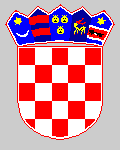 